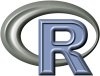 R Programming
Language	Department of StatisticsHigh Education: Master2020-2021Assistant ProfessorDr. Luceen Immanuel KeworkContentsReferencesFor R, -The basic reference is The New S Language: A Programming Environment for Data Analysis and Graphics by Richard A. Becker, John M. Chambers and Allan R. Wilks (the “Blue Book”) . -The new features of the 1991 release of S (S version 3) are covered in Statistical Models in S edited by John M. Chambers and Trevor J. Hastie (the “White Book”).-Classical and modern statistical techniques have been implemented. Some of these are built into the base R environment.Many are supplied as packages.   There are about 8 packages supplied with R (called “standard” packages) and many more are available through the cran family of Internet sites (via http://cran.r-project.org).All the R functions have been documented in the form of help pages in an “output independent” form which can be used to create versions for HTML, LATEX, text etc. -The document “An Introduction to R” provides a more user-friendly starting point.-An “R Language Definition” manual-More specialized manuals on data import/export and extending R. Chapter OneOverview of RWhat is R WeaknessExtensibility and DocumentationR ManualsR Mailing ListsChapter TwoR and RStudio Installation for Windows R Installation for Windows R Working Area The Menu Bar FileEditCustomization Misc PackagesWindowsStopping RInstalling and Loading R PackagesHelp (Getting Help in R) The Toolbar Chapter ThreeThe Interface  R-StudioInstalling R Studio Desktop R Studio Screen Understanding RStudioR Studio Screen: R Script (Source) R Studio Screen: Environment R Studio Screen: Console R Studio Screen: File, Plot, Packages, Help Tab R Studio Screen: Packages Tab R Studio Screen: Plots Tab R Studio Screen: Tools Tab Chapter FourSession Management of  R      In an R Session… Specific Tasks R prompt The Objects String in R Controlling the Workspace Listing and Deleting Objects in Memory Programming in R : The R Language: Basic Syntax Variable Names Operators in R1. Arithmetic Operators 2. Assignment Operators3. Relational Operators 4. Logical Operators 5. Special Operators Comments, line continuation and Esc Editing statements Chapter FiveThe Data in R Data Structures in R Simple VariablesThe R Language: Data Types Dates in R Chapter SixInput of Data Data TypesScalarsVectors Editing data objects Matrices and Arrays Functions for manipulating matrices Lists Factors The Data Frames Eliminating duplicate rows from a dataframe apply Function Family in R Adding rows and columns to the matrix apply lapply sapply vapply replicate mapply tapply Chapter SevenReading data into R Saving your Work How to Export Data from R Chapter EightManipulating Data Chapter NineThe Basic Graphics in R Chapter TenThe Statistical Analyses in RChapter ElevenThe Probability  Distributions in R Chapter TwelveWrite Function in R Chapter ThirteenConditional Commands in the R 